Vocabulary: Pith Ball Lab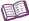 VocabularyCoulomb’s law – a law that describes the electrostatic force between two charged objects.Coulomb’s law states that the electrostatic force between two charged objects (Fq) is equal to a constant (k) multiplied by the product of the charges (q1 and q2) divided by the square of the distance between them (R):Electrostatic force – the force between charged objects.Opposite charges (positive and negative) will attract one another.Similar charges (positive-positive or negative-negative) will repel one another.Gravitational force – the force of attraction between all objects in the universe.The magnitude of the gravitational force between two objects depends on the masses of the two objects and the distance between them.Induced charge – the separation of charges in a neutral object caused by a nearby charged object.If the charged object is positive, electrons in the neutral object move toward the charged object. This results in a negative charge on the near side of the neutral object.If the charged object is negative, electrons in the neutral object move away from the charged object. This results in a positive charge on the near side of the neutral object.Pith ball – a lightweight sphere made of cork or pith (a plant material) that can easily acquire a positive or negative charge.Pythagorean Theorem – a law stating that the square of the length of a right triangle’s hypotenuse (c) is equal to the sum of the squares of the lengths of the two legs (a and b): a2 + b2 = c2. Tension – the magnitude of a pulling force exerted by a string, chain, cable, or similar object on another object.Vector – a representation that specifies the direction and magnitude of a quantity.In physics, vectors are used to represent displacement, velocity, acceleration, force, and other quantities that have a specific direction.Vectors are represented visually by arrows.